Contents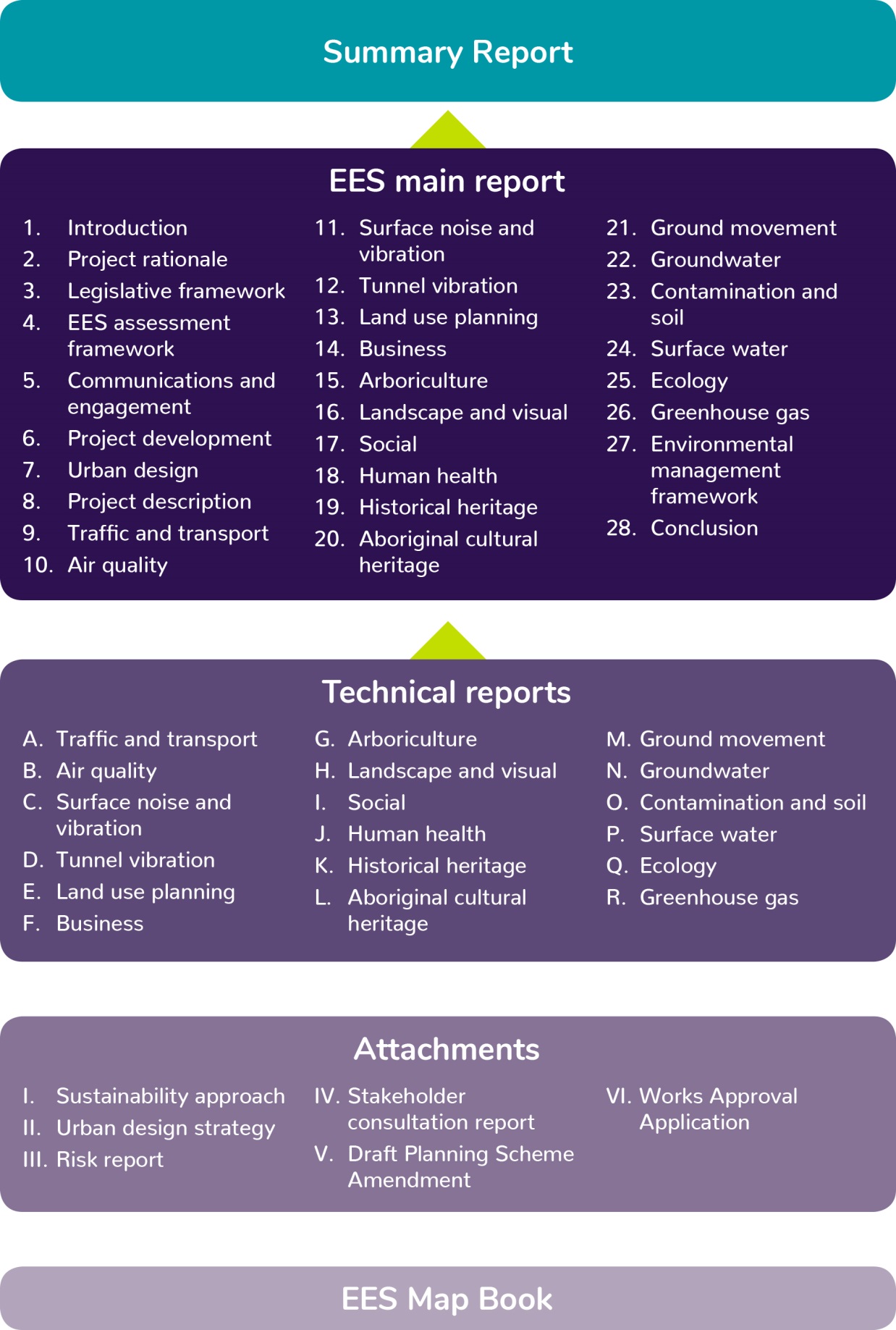 EES ChaptersA&G	Abbreviations and glossary	A&G–1EES abbreviations	A&G–1EES glossary of key terms	A&G–6Summary report	1North East Link	1The need for North East Link	4Benefits of North East Link	8Traffic and transport improvements	8More productive businesses	9More competitive and efficient supply chains	10Greater accessibility for households	11Liveable communities and neighbourhoods	12New ‘green’ land bridges	12New and upgraded walking and cycling links	13New dedicated busway	14Developing North East Link	16Project background	16North East Link reference project	16Planning for North East Link	18Requirement for an EES	18The EES process	19Environmental Performance Requirements (EPRs)	21Assessing and managing the project’s risks and impacts	22Community input	23Project approvals	23North East Link elements, features and activities	25M80 Ring Road to northern portal	25Northern portal to southern portal	27Eastern Freeway	31A sustainable approach	33Assessing North East Link’s impacts	34Transport		35Amenity and wellbeing	37Business		41Social and community	43Land use planning	45Landscape and visual	46Heritage		47Ground movement	49Groundwater		49Contamination and soil	51Surface water		52Ecology		54Planted trees		56Managing the project’s impacts	58Consulting with the community	60Next steps in the EES process	62Viewing the EES	62Making a submission	63Concluding the EES process	63Executive summary	1North East Link	1Benefits of North East Link	3Traffic and transport improvements	3More productive businesses	4More competitive and efficient supply chains	4Greater accessibility for households	5Liveable communities and neighbourhoods	5New ‘green’ land bridges	5New and upgraded walking and cycling links	6New dedicated busway	6Planning for North East Link	7Requirement for an EES	7The EES process	7Approach to EES assessment	9Project approvals	9North East Link elements, features and activities	10M80 Ring Road to northern portal	10Northern portal to southern portal	12Eastern Freeway	14Assessing North East Link’s impacts	16Transport		16Amenity and wellbeing	18Business		23Social and community	25Land use planning	26Landscape and visual	27Heritage		28Ground movement	30Groundwater		31Contamination and soil	32Surface water		33Ecology		34Planted trees		36Managing the project’s impacts	38Consulting with the community	39Concluding the EES process	40Chapter 1	Introduction	1–11.1	Purpose of this document	1–11.2	Project overview	1–21.2.1	Location and design overview	1–21.2.2	Project objectives and guiding principles	1–31.2.3	Project benefits	1–41.2.4	Project timeline	1–51.2.5	Project proponent	1–51.3	Environment Effects Statement	1–51.3.1	Requirement for an EES	1–61.3.2	Scoping requirements	1–61.3.3	EES process	1–71.4	Project approvals	1–91.4.1	Australian Government approvals	1–91.4.2	Victorian Government approvals	1–91.5	Approach to EES assessment	1–101.6	Structure of the EES	1–10Chapter 2	Project Rationale	2–12.1	Introduction	2–12.2	Critical drivers of change	2–22.2.1	Population size and distribution	2–22.2.2	Economic structure	2–32.2.3	Spatial organisation	2–32.3	Strategic context	2–52.3.1	Poor cross-city movements	2–52.3.2	Inefficient freight movement between Melbourne’s north and south-east	2–72.3.3	Congestion and heavy vehicles on local and arterial roads	2–82.4	Policy context	2–92.4.1	National context	2–92.4.2	Victorian context	2–112.5	Satisfying the project objectives	2–202.6	Project benefits	2–212.6.1	Productive businesses	2–222.6.2	Competitive supply chains	2–222.6.3	Prosperous households	2–232.6.4	Liveable neighbourhoods	2–25Chapter 3	Legislative Framework	3–13.1	Introduction	3–13.2	Environment Effects Act 1978 (Vic)	3–43.2.1	EES purpose	3–43.2.2	EES process	3–43.3	Principal approvals	3–63.3.1	Planning and Environment Act 1987 (Vic)	3–73.3.2	Environment Protection Act 1970 (Vic)	3–83.3.3	Aboriginal Heritage Act 2006 (Vic)	3–93.4	Environment Protection and Biodiversity Conservation Act 1999 (Cwlth)	3–93.5	Major Transport Projects Facilitation Act 2009 (Vic)	3–113.6	Other approvals	3–123.6.1	Heritage Act 2017 (Vic)	3–123.6.2	Crown Land (Reserves) Act 1978 (Vic)	3–123.6.3	Land Act 1958 (Vic)	3–123.6.4	Road Management Act 2004 (Vic)	3–133.6.5	Flora and Fauna Guarantee Act 1988 (Vic)	3–133.6.6	Wildlife Act 1975 (Vic)	3–133.6.7	Water Act 1989 (Vic)	3–14Chapter 4	EES assessment framework	4–14.1	Introduction	4–14.2	Overview of the EES assessment framework	4–14.3	Scoping requirements	4–34.4	Assessment approach	4–64.4.1	Existing conditions	4–64.4.2	Risk assessment	4–74.4.3	Impact assessment	4–114.4.4	Environmental performance requirements	4–124.4.5	Assessing cumulative impacts	4–124.5	Consultation	4–134.6	Project development	4–134.7	Key approvals	4–144.8	Scope of technical studies	4–14Chapter 5	Communications and engagement	5–15.1	Introduction	5–15.2	EES scoping requirements	5–15.3	Communication and engagement framework	5–25.4	Stakeholders	5–45.4.1	Overview of stakeholder groups	5–45.4.2	Government stakeholders	5–55.5	Key engagement activities and tools	5–85.5.1	Print and digital communication	5–105.5.2	Community information sessions	5–115.5.3	Community pop-up sessions	5–125.5.4	Community Liaison Groups	5–125.5.5	Community Technical Discussion Groups	5–135.5.6	Community workshops	5–145.5.7	Technical Reference Group	5–155.5.8	Urban Design Advisory Panel	5–165.5.9	Traditional Owners collaboration	5–175.6	Overview of engagement	5–175.6.1	Stage 1 – Corridor selection and business case	5–175.6.2	Stage 2 – EES preparation and exhibition	5–185.6.3	Stage 3 – Early works, procurement, construction	5–235.7	Response to feedback	5–24Chapter 6	Project development	6–16.1	Introduction	6–16.1.1	Key transport challenges	6–16.1.2	Overview of the project development process	6–26.2	Strategic assessment	6–46.2.1	Strategic interventions	6–56.2.2	Strategic options	6–76.3	Corridor assessment	6–86.3.1	Corridor options	6–86.3.2	Assessment criteria	6–96.3.3	Assessment process	6–106.3.4	Stakeholder and community input	6–126.3.5	Assessment of corridor options	6–136.4	Reference project development	6–166.4.1	Tunnel	6–176.4.2	Interchanges	6–286.4.3	Upgrading the Eastern Freeway	6–466.4.4	Doncaster Busway	6–526.5	The reference project	6–59Chapter 7	Urban design approach	7–17.1	Introduction	7–17.2	Stakeholder consultation	7–27.2.1	Consultation undertaken for the development of the Urban Design Strategy	7–27.2.2	Urban Design Advisory Panel	7–27.3	Policy context	7–37.4	Structure of the Urban Design Strategy	7–47.4.1	Corridor-wide requirements	7–57.4.2	Place-specific requirements	7–107.4.3	Detailed requirements and benchmarks	7–117.5	Conclusion	7–12Chapter 8	Project description	8–18.1	Introduction	8–18.2	Project elements	8–28.2.1	Overview	8–28.3	M80 Ring Road to northern portal	8–48.3.1	Road design	8–68.3.2	Noise walls	8–128.3.3	Walking and cycling	8–128.3.4	Waterway modifications	8–168.3.5	Drainage and stormwater management	8–168.3.6	Utilities	8–168.4	Northern portal to southern portal	8–188.4.1	Road design	8–208.4.2	Noise walls	8–308.4.3	Walking and cycling	8–308.4.4	Drainage and stormwater management	8–338.4.5	Utilities	8–338.4.6	Other ancillary infrastructure	8–338.5	Eastern Freeway	8–368.5.1	Road design	8–378.5.2	Noise walls	8–428.5.3	Walking and cycling	8–428.5.4	Changes to Koonung Creek	8–458.5.5	Drainage and stormwater management	8–458.6	Water management	8–468.6.1	Groundwater management	8–468.6.2	Flood mitigation	8–478.7	Construction	8–478.7.1	Overview of construction works	8–478.7.2	Construction assumptions	8–498.7.3	Indicative construction schedule	8–508.7.4	Construction methods	8–518.7.5	Potential construction compounds	8–588.7.6	Construction timing, hours and workforce	8–628.7.7	Construction materials	8–638.7.8	Traffic and transport management during construction	8–648.8	Spoil and waste management	8–658.8.1	Spoil generated	8–658.8.2	Spoil management	8–658.8.3	Spoil haulage routes	8–668.8.4	Waste management	8–678.9	Operation	8–688.9.1	Key operational and maintenance activities	8–688.9.2	Road closures and changed traffic arrangements	8–698.9.3	The freeway motorway management system	8–708.9.4	The tolling system	8–728.9.5	Existing truck bans	8–728.9.6	Public transport	8–748.10	Property acquisition	8–758.10.1	M80 Ring Road to northern portal	8–758.10.2	Northern portal to southern portal	8–758.10.3	Eastern Freeway	8–768.11	Public open space	8–78Chapter 9	Traffic and transport	9–19.1	Method	9–29.2	Key transport outcomes	9–59.3	Existing conditions	9–99.3.1	Travel demand in Melbourne’s north-east	9–119.3.2	Road network	9–129.3.3	Freight network	9–239.3.4	Public transport network	9–349.3.5	Walking and cycling network	9–389.4	Construction impact assessment	9–429.4.1	Overview of construction-related traffic	9–439.4.2	Road and freight network	9–469.4.3	Public transport network	9–609.4.4	Walking and cycling network	9–639.5	Operation impact assessment	9–659.5.1	Road network	9–669.5.2	Freight network	9–899.5.3	Public transport network	9–979.5.4	Walking and cycling network	9–1019.6	Cumulative impact assessment	9–1069.7	Conclusion	9–108Chapter 10	Air quality	10–110.1	Method	10–210.2	Air quality regulatory framework and criteria	10–310.3	Existing conditions	10–510.3.1	Sources of air pollution	10–610.3.2	Existing air quality	10–610.3.3	Sensitive receptors	10–910.4	Construction impact assessment	10–1010.4.1	Airborne particulate matter (dust)	10–1010.4.2	Odours	10–1310.4.3	Other emissions	10–1510.5	Operation impact assessment	10–1710.5.1	Air quality modelling and assessment approach	10–1710.5.2	Surface road vehicle emissions	10–2110.5.3	Tunnel ventilation and emissions	10–3110.5.4	Combined air quality impacts from tunnel and vehicle emissions	10–4110.6	Conclusion	10–46Chapter 11	Surface noise and vibration	11–111.1	Method	11–211.2	Existing conditions	11–411.2.1	Noise Precinct 1	11–1011.2.2	Noise Precinct 2	11–1211.2.3	Noise Precinct 3	11–1311.2.4	Noise Precinct 4	11–1511.2.5	Noise Precinct 5	11–1711.3	Construction impact assessment	11–2011.3.1	Construction noise	11–2011.3.2	Construction vibration	11–3611.4	Operation impact assessment	11–4111.4.1	Traffic noise	11–4111.4.2	Fixed infrastructure noise	11–5411.4.3	Operation surface vibration	11–5611.5	Conclusion	11–57Chapter 12	Tunnel vibration and regenerated noise	12–112.1	Method	12–212.2	Existing conditions	12–412.2.1	Geological conditions	12–412.2.2	Existing vibration environment	12–512.2.3	Sensitive receptors	12–612.3	Vibration and regenerated noise guideline target levels	12–812.4	Vibration and regenerated noise modelling	12–912.5	Construction impact assessment	12–1312.5.1	Changes in amenity	12–1412.5.2	Damage to buildings and structures	12–3612.5.3	Damage to infrastructure and utility assets	12–3812.5.4	Effects on the operation of sensitive equipment	12–3912.6	Conclusion	12–40Chapter 13	Land use planning	13–113.1	Method	13–213.2	Existing conditions	13–413.2.1	M80 Ring Road to northern portal	13–413.2.2	Northern portal to southern portal	13–613.2.3	Eastern Freeway	13–813.3	Construction impact assessment	13–1113.3.1	Acquisition	13–1113.3.2	Temporary occupation	13–1613.3.3	Impacts on the ongoing use of land	13–1813.3.4	Impacts on land use character	13–2213.3.5	Land use planning policy	13–2513.4	Operation impact assessment	13–3413.4.1	Impacts on the ongoing use of land	13–3513.4.2	Impacts on future redevelopment	13–3713.5	Conclusion	13–39Chapter 14	Business	14–114.1	Method	14–214.2	Existing conditions	14–414.2.1	Regional business context	14–414.2.2	M80 Ring Road to northern portal	14–614.2.3	Northern portal to southern portal	14–714.2.4	Eastern Freeway	14–914.2.5	Home based businesses	14–1214.3	Construction impact assessment	14–1314.3.1	Impacts to business operations and viability	14–1314.3.2	Reduced local availability of employment and services	14–1814.3.3	Impacts to business amenity	14–2014.3.4	Increased travel time	14–2314.4	Operation impact assessment	14–2514.4.1	Impacts to business amenity	14–2514.4.2	Increased operational costs	14–2714.4.3	Increased travel times	14–2714.4.4	Poor reinstatement of occupied business properties	14–3114.5	Conclusion	14–32Chapter 15	Arboriculture	15–115.1	Method	15–215.2	Existing conditions	15–415.2.1	Tree and urban forest character	15–515.2.2	Number of trees within the project boundary	15–915.3	Construction impact assessment	15–1015.3.1	Reduction of trees and urban forest canopy	15–1115.3.2	Impacts to trees and the urban forest from construction activities	15–1315.4	Operation impact assessment	15–1415.5	Cumulative impact assessment	15–1615.6	Conclusion	15–17Chapter 16	Landscape and visual	16–116.1	Method	16–216.1.1	Desktop analysis	16–216.1.2	Site investigations and consultation	16–516.1.3	Impact assessment and management	16–616.2	Existing conditions	16–816.2.1	Ridgeline	16–916.2.2	Yarra River Valley	16–916.2.3	Koonung Creek Valley	16–916.2.4	Landscape sensitivity	16–1016.3	Construction impact assessment	16–1116.4	Operation impact assessment	16–1316.4.1	Landscape and visual impacts: public viewpoints	16–1416.4.2	Landscape and visual impacts: private viewpoints	16–5716.4.3	Overshadowing	16–7216.4.4	Light spill	16–7416.5	Conclusion	16–75Chapter 17	Social	17–117.1	Method	17–217.1.1	Desktop analysis	17–217.1.2	Stakeholder consultation and community engagement	17–317.1.3	Impact assessment and management	17–517.2	Existing conditions	17–617.2.1	Region overview	17–617.2.2	Northern region	17–717.2.3	Eastern region	17–1217.2.4	Inner region	17–1617.3	Construction impact assessment	17–2017.3.1	Property acquisition	17–2017.3.2	Amenity and character	17–2417.3.3	Access and connectivity	17–2817.3.4	Function and viability of community infrastructure facilities	17–3117.4	Operation impact assessment	17–3817.4.1	Amenity and character	17–3917.4.2	Access and connectivity	17–4317.4.3	Function and viability of community infrastructure facilities	17–4617.5	Conclusion	17–50Chapter 18	Human health	18–118.1	Method	18–218.2	Approach to assessing health impacts	18–318.2.1	Assessing health impacts from changes in noise and vibration	18–318.2.2	Assessing health impacts from changes in air quality	18–418.2.3	Assessing health impacts of social changes	18–618.2.4	Dealing with uncertainty	18–618.3	Existing conditions	18–718.3.1	Population profile	18–718.3.2	Existing health of the population	18–818.4	Construction impact assessment	18–918.4.1	Noise and vibration	18–1018.4.2	Air quality	18–1218.4.3	Contaminated land	18–1318.4.4	Social	18–1418.5	Operation impact assessment	18–1818.5.1	Noise and vibration	18–1818.5.2	Air quality in surrounding communities	18–1918.5.3	In-tunnel air quality	18–2418.5.4	Social	18–2418.6	Conclusion	18–27Chapter 19	Historical heritage	19–119.1	Method	19–219.2	Existing conditions	19–319.2.1	Victorian Heritage Register places	19–419.2.2	Victorian Heritage Inventory and unidentified historical archaeological places	19–919.2.3	Heritage overlay places	19–1119.2.4	Other relevant overlays	19–1819.2.5	Potential heritage places	19–2019.2.6	Yarra River and environs	19–2519.3	Construction impact assessment	19–2619.3.1	Victorian Heritage Register places	19–2719.3.2	Victorian Heritage Inventory places and other unidentified historical archaeological sites	19–3019.3.3	Heritage overlay places	19–3219.3.4	Potential heritage places	19–3719.4	Operation impact assessment	19–4319.5	Conclusion	19–45Chapter 20	Aboriginal cultural heritage	20–120.1	Method	20–220.2	Existing conditions	20–420.2.1	Landforms and geomorphology	20–420.2.2	Historical and ethno-historical accounts of Aboriginal occupation in the region	20–520.2.3	Land use history	20–720.2.4	Registered Aboriginal cultural heritage places and objects	20–920.2.5	Unregistered places and objects of Aboriginal cultural heritage	20–1220.2.6	Areas of cultural heritage sensitivity	20–1320.3	Construction impact assessment	20–1420.4	Operation impact assessment	20–1920.5	Environmental Performance Requirements	20–2020.6	Conclusion	20–21Chapter 21	Ground movement	21–121.1	Method	21–121.2	Existing conditions	21–321.2.1	Regional setting	21–321.2.2	M80 Ring Road to the northern portal	21–621.2.3	Northern portal to southern portal	21–621.2.4	Eastern Freeway	21–921.3	Construction impact assessment	21–1021.3.1	Community facilities	21–1121.3.2	Utilities	21–1221.3.3	Environmental features and landscapes	21–1621.3.4	Residential	21–1721.3.5	Heritage places	21–2021.3.6	Other built structures	21–2221.4	Operation impact assessment	21–2421.5	Environmental performance requirements	21–2521.6	Conclusion	21–26Chapter 22	Groundwater	22–122.1	Method	22–222.2	Existing conditions	22–322.2.1	Geological setting	22–322.2.2	Groundwater quality	22–622.2.3	Groundwater levels	22–922.2.4	Groundwater availability	22–1322.3	Construction impact assessment	22–1722.3.1	Predicted changes to groundwater during construction	22–1722.3.2	Groundwater availability	22–2022.3.3	Changes to groundwater quality	22–2122.3.4	Disposal of groundwater	22–2522.4	Operation impact assessment	22–2722.4.1	Predicted changes to groundwater during operation	22–2722.4.2	Groundwater availability	22–3022.4.3	Changes to groundwater quality	22–3322.4.4	Disposal of groundwater	22–3522.5	Conclusion	22–37Chapter 23	Contamination and soil	23–123.1	Method	23–223.2	Existing conditions	23–423.2.1	Acid sulfate soil and rock	23–423.2.2	Existing and historical land use	23–623.3	Construction impact assessment	23–1023.3.1	Soil and rock	23–1123.3.2	Asbestos, chemicals and waste	23–1523.3.3	Odour, gas and vapours	23–1723.3.4	Groundwater	23–1923.4	Operation impact assessment	23–2123.4.1	Soil and rock	23–2123.4.2	Odour, gas and vapours	23–2223.4.3	Groundwater	23–2323.5	Cumulative impact assessment	23–2423.6	Spoil Management Strategy	23–2523.7	Conclusion	23–27Chapter 24	Surface water	24–124.1	Method	24–224.2	Existing conditions	24–424.2.1	Flooding	24–524.2.2	Water quality	24–1824.2.3	Geomorphology	24–1924.2.4	Water supply	24–2024.3	Construction impact assessment	24–2124.3.1	Flooding	24–2124.3.2	Water quality	24–2424.3.3	Geomorphology	24–2524.3.4	Water supply	24–2724.4	Operation impact assessment	24–2824.4.1	Flooding	24–2824.4.2	Water quality	24–4524.4.3	Geomorphology	24–4824.4.4	Water supply	24–5024.5	Cumulative impact assessment	24–5124.6	Conclusion	24–52Chapter 25	Ecology	25–125.1	Method	25–225.2	Existing conditions	25–425.2.1	Flora and ecological communities	25–425.2.2	Terrestrial fauna	25–1125.2.3	Aquatic species and ecosystems	25–1925.3	Construction impact assessment	25–2425.3.1	Threatened flora and ecological communities	25–2425.3.2	Non-threatened native flora and ecological communities	25–2825.3.3	Threatened and migratory terrestrial fauna	25–3225.3.4	Non-threatened native terrestrial fauna	25–3625.3.5	Aquatic species and ecosystems	25–4025.4	Operation impact assessment	25–4425.4.1	Threatened flora and ecological communities	25–4425.4.2	Non-threatened native flora and ecological communities	25–4525.4.3	Threatened terrestrial fauna	25–4725.4.4	Non-threatened native terrestrial fauna	25–4825.4.5	Aquatic species and ecosystems	25–4925.5	Conclusion	25–53Chapter 26	Greenhouse gas	26–126.1	Method	26–326.2	Existing conditions	26–426.3	Construction impact assessment	26–526.4	Operation impact assessment	26–726.4.1	Operation emissions from electricity consumption and maintenance	26–726.4.2	Operation emissions from vehicle traffic	26–926.4.3	Contribution to Victorian target	26–1126.5	Environmental performance requirements	26–1126.6	Conclusion	26–12Chapter 27	Environmental management framework	27–127.1	Introduction	27–127.2	Roles and responsibilities	27–227.3	Statutory approvals and consents	27–827.4	Risk assessment	27–827.5	Environmental management documentation	27–927.5.1	Environmental management systems	27–1127.5.2	Environmental management documents	27–1227.6	Evaluating compliance	27–1927.6.1	Monitoring	27–1927.6.2	Auditing	27–2027.6.3	Reporting	27–2127.7	Environmental performance requirements	27–2327.7.1	Consultation required by EPRs	27–2327.7.2	Recommended EPRs	27–24Chapter 28	Conclusion	28–128.1	Overview	28–128.2	Reference design and Environmental Performance Requirements	28–228.3	Project evaluation against the scoping requirements	28–228.3.1	Transport capacity, connectivity and traffic management	28–228.3.2	Health, amenity and environmental quality	28–428.3.3	Social, business, land use and infrastructure	28–528.3.4	Landscape, visual and recreational values	28–628.3.5	Habitat and biodiversity	28–728.3.6	Cultural heritage	28–828.3.7	Land stability	28–928.3.8	Waste management	28–1028.3.9	Catchment values	28–1028.3.10	Greenhouse gases	28–1128.4	Environmental Management Framework	28–1328.5	Next steps	28–14AttachmentsI	Urban design strategyII	SustainabilityIII	Risk reportIV	Stakeholder consultation reportV	Planning scheme amendmentVI	Works approvalTechnical reportsA	TransportB	Air qualityC	Surface noise and vibrationD	Tunnel vibrationE	Land use planningF	BusinessG	ArboricultureH	Landscape and visualI	SocialJ	Human healthK	Historical heritageL	Aboriginal cultural heritageM	Ground movementN	Ground waterO	Contaminated soilP	Surface waterQ	EcologyR	Greenhouse gas